Как получить компенсацию расходов на приобретение и установку оборудования для приема «цифры»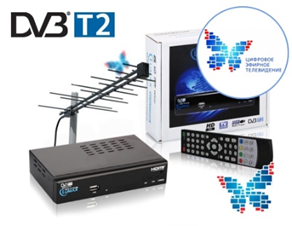 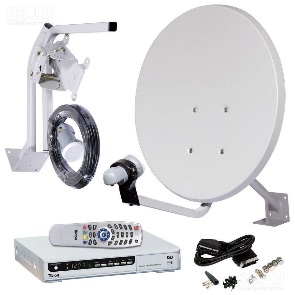 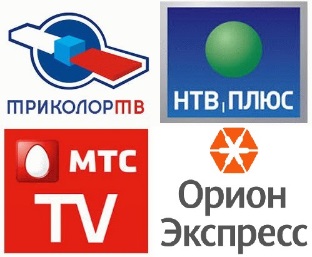 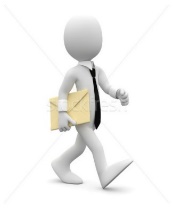 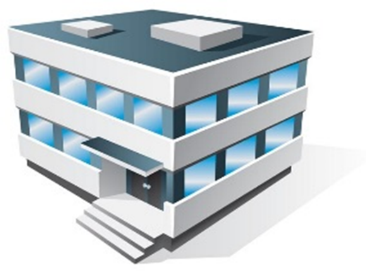 